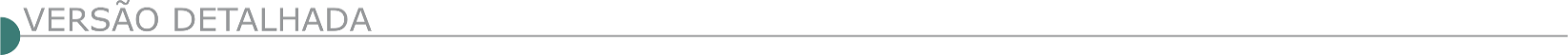 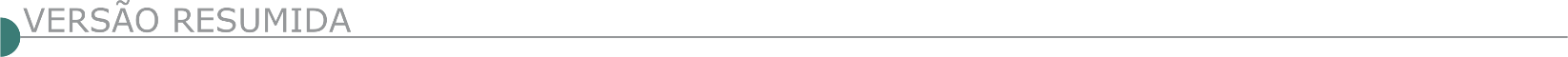 ESTADO DE MINAS GERAISCEMIG GERAÇÃO E TRANSMISSÃO S. A. GERÊNCIA DE COMPRAS DE MATERIAIS E SERVIÇOS AVISOS DE EDITAL PREGÃO ELETRÔNICO 510-H20180. Objeto: Execução de bate-choco nas áreas internas do túnel rodoviário e galerias de drenagem das elevações 534m, 590m e 620m, e talude escavado em frente ao refeitório da usina de Emborcação, com elaboração de croqui e remoção e transporte de blocos de rocha mobilizados, remoção de vegetação nas estruturas de emboque das galerias de drenagem e do túnel rodoviário, do talude escavado em rocha no pátio da casa de força, do retaludamento do talude acima da casa de força e o talude da lateral esquerda da calha do vertedouro, recuperação de trincas no retaludamento do talude acima da casa de força, recuperação dos elementos das barras de ancoragem da galeria de drenagem superior, execução de drenos em pontos de percolação identificados no concreto projetado existente nas estruturas da usina e adequação das mangueiras dos drenos do túnel rodoviário. Edital e demais informações: https://app2-compras.cemig.com.br/pesquisa. FUNDAÇÃO HELENA ANTIPOFF – FHA – RDCI Nº 01/2023Torna público para conhecimento dos interessados, que realizará às 09:30h do dia 09 de novembro de 2023, sessão pública presencial, para procedimento licitatório RDCI – REGIME DIFEENCIAD DE CONTRATAÇÃO INTEGRADA, nº 01/2023, Processo SEI/MG nº 2150010001262/2023-57, do tipo TÉCNICA E PEÇ, através do site: www.compras.mg.gov.br, para contratação integrada de empresa de engenharia para elaboração de projetos básicos e executivos, bem como a construção e expansão da Escola Sandoval Soares de Azevedo que integra a estrutura educacional da Fundação Helena Antipoff, através de sistema modular pré fabricado, incluindo o fornecimento de mãode-obra, materiais, equipamentos e insumos necessários à execução dos serviços. O edital, na sua íntegra, ficará disponível no site oficial da FHA (www.fha.mg.gov.br) e no Portal de Compras MG (www.compas.mg.gov.br). Outras informações pelos telefones: 31-3521-9510/9517. PREFEITURA MUNICIPAL DE BRUMADIMHO - ABERTURA DE LICITAÇÃO CP 22/2023 PA 270/2023 Cont.de empr para ref e rev da praça de Águas Claras. Data de abertura: 23/10/2023 as 9h. Ver site: www.brumadinho.mg.gov.br. PREFEITURA MUNICIPAL DE CENTRAL DE MINAS - TOMADA DE PREÇOS Nº 016/2023 O Município de Central de Minas/MG torna público aos interessados que será realizada licitação, modalidade TOMADA DE PREÇOS Nº 016/2023, tendo como objeto a contratação de empresa de engenharia para Pavimentação nas Ruas Silvério Alves de Oliveira e dona Tereza Clementina Mendes do Município de Central de Minas/MG. Dia e Hora para Recebimento dos Envelopes: 04 de outubro de 2023, às 08h30min. Data e Hora para Término do Credenciamento: 04 de outubro de 2023, às 08h30min. Telefone para Contato: (33) 3243-0223. E-mail: licitacentral2013@hotmail.com onde poderá ser consultado o Edital e obtido cópia. Local: Av. Prefeito Genil Mata da Cruz, 12 Centro - Prefeitura de Central de Minas – MG.PREFEITURA MUNICIPAL DE COROMANDEL - TOMADA DE PREÇOS Nº 13/2023 Será realizado no dia 10/10/2023 às 08:00hs o Processo n° 172/2023, do Tipo Menor Preço Global. Objeto: Contratação de empresa especializada em engenharia para execução de obras de estação elevatória de água potável, para atender as necessidades de abastecimento no loteamento setor comercial e no Bairro Gameleiras no Município de Coromandel-MG. E-mail: licitacao@coromandel.mg.gov.br no site www.coromandel.mg.gov.br ou pelo telefone 34-3841-1344. PREFEITURA MUNICIPAL DE DORES DE CAMPOS - PROCESSO Nº 47/2023 – CONCORRÊNCIA Nº 01/2023Contratação de empresa especializada para prosseguimento da execução da obra de construção de Complexo Educacional de 12 salas. A abertura dos envelopes de proposta será às 08:00 horas do dia 21/09/2023. PREFEITURA MUNICIPAL DE DORES DO TURVO - PROCESSO LICITATÓRIO Nº 159/2023. CONCORRÊNCIA ELETRÔNICA Nº 004/2023.Licitação dia 16/10/23, as 13:00 horas. Tipo menor preço global. Regime execução: Empreitada Global. Objeto: Contratação empresa especializada p/ prestação de serviços de obras e engenharia p/ construção de quadra poliesportiva na comunidade São Cristovão (zona rural) no município de Dores do Turvo MG, com fornecimento de material, equipamentos e mão de obra necessários, conforme plantas, projetos, planilha orçamentária de custos, cronograma físico-financeiro, memorial descritivo e demais documentos p/ realização da obra conforme contrato de repasse caixa nº 924065/2021. Operação 1081651-41/2021. O edital está disposição dos interessados no site oficial do Município (www.doresdoturvo.mg.gov.br), na plataforma digital AMM LICITA; na sala de licitação desta Prefeitura, situada R. Paulo F. Faria, nº 55, centro. Tel: (32) 3576 – 1130 e-mail: licitação@doresdoturvo.mg.gov.br.PREFEITURA MUNICIPAL DE ITAOBIM - AVISO DE LICITAÇÃO TOMADA DE PREÇOS Nº. 005/2023 MUNICÍPIO DE ITAOBIM/MG - torna público que realizará licitação na Modalidade Tomada de Preço 005/2023 - Tipo: Menor Preço Global – destinado à Contratação de empresa especializada no ramo de construção civil, sob o regime de empreitada global para execução da obra de calçamento de pavimento intertravado em bloco sextavado, nas comunidades do Pasmado, São João e Fugueteiro no município de Itaobim/ MG. A abertura dos envelopes dar-se-á no dia 06/10/2023 às 09h00min. Cópias do Edital PAL Nº.4699/2023 – Tomada de Preço Nº. 005/2023. Esclarecimentos e informações no Depto. Municipal de Licitação, Rua Belo Horizonte, 360, Centro, CEP 39.625-000 - Itaobim - MG, Fone: (33) 3734-1157 / 1419 e no email: licitacao@itaobim.mg.gov.br. Edital disponível no site: www.itaobim.mg.gov.br. PREFEITURA MUNICIPAL DE JENIPAPO DE MINAS - PROCESSO LICITATÓRIO Nº 077/2023 - TP Nº. 003/2023 OBJETO: Contratação de empresa especializada em engenharia, visando a execução de reforma e ampliação de prédio escolar, Escola Municipal Castro Alves, Comunidade de Silvolândia - Zona Rural, conforme planilha, memorial executivo e projetos anexos ao edital de licitação, incluindo o fornecimento de materiais, equipamentos e mãode-obra. Sessão Pública para abertura e julgamento: 05/10/2023 às 09h00min; tipo: menor preço global; Critério de Julgamento: preço global. Maiores informações: Rua Turmalina, 200 - Centro, Cep: 39.645- 000 – Jenipapo de Minas/MG; Tel: (33)3738-9002; E-mail: licitacao@jenipapodeminas.mg.gov.br, site: www.jenipapodeminas.mg.gov.br. MONTES CLAROS - UNIMONTES - AVISO DE LICITAÇÃO CONCORRÊNCIA 66/2023 A Universidade Estadual de Montes Claros - UNIMONTES torna público aos interessados que realizará licitação, na modalidade CONCORRÊNCIA 66/2023, Processo 2311021 000066/2023, pelo regime de EMPREITADA POR PREÇO GLOBAL, do tipo MENOR PREÇO POR LOTE, Conclusão da Obra da Escola de Formação Profissional do Programa Brasil Profissionalizado no Município de UNAÍ-MG, Convênio Nº 702423/2010 celebrado entre a Unimontes e o Fundo Nacional de Desenvolvimento da Educação (FNDE/MEC), com abertura dos envelopes de habilitação na data de 30/10/2023, às 09 horas, na sala do setor de Compras/Licitação Montes Claros - MG - Prédio 05 - 1º andar, CEP 39401-089 - Informações: (38) 3229.8137/3229-8007 ou pelo e-mail: licitacao@unimontes.br. A visita técnica, nos termos do item 8.2.9 do Edital, ocorrerá nas seguintes datas e horários: 17 e 18 de outubro de 2023 no horário de 09 às 17 horas. O edital completo poderá ser retirado por meio dos sítios: https://unimontes.br/licitacoes-e-contratos/concorrencia-publica/ e www.compras.mg.gov.br.PREFEITURA MUNICIPAL DE MORRO DO PILAR CONCORRENCIA PUBLICA 004-2023 Torna público para conhecimento dos interessados a Concorrência Pública nº 004-2023. Cujo objeto e reforma do centro de saúde do Município de Morro do Pilar/MG. Data de abertura 24/10/2023 as 09:00. As informações poderão ser prestadas pelo telefone (31) 38665249 ou através do e-mail: licitacao@morrodopilar.mg.gov.br. CONCORRENCIA PUBLICA 003-2023 Torna público para conhecimento dos interessados a Concorrência Pública nº 003-2023. Cujo objeto e a contratação de empresa especializada para prestação de serviços de Calçamento em pavimento intertravado em bloco sextavado de concreto da Estrada Vicinal da Comunidade da Facadinho no município de Morro do Pilar. Data de abertura 19/10/2023 as 09:00. As informações poderão ser prestadas pelo telefone (31) 38665249 ou através do e-mail: licitacao@morrodopilar.mg.gov.br. PREFEITURA MUNICIPAL DE PASSOS - ERRATA -TOMADA DE PREÇOS Nº 008/2023 – PROC. ADM. Nº 233/2023 Fica alterado o Edital cujo objeto é contratação de empresa para o fornecimento de equipamentos, materiais e mão-de-obra para a execução de reforma e ampliação do Centro Dia do Idoso. O recebimento e a abertura dos envelopes será às 09h do dia 17/10/2023. O Edital está disponível no site http://passosportaltransparencia.portalfacil.com.br/licitacoes-Passos/MG. PREFEITURA MUNICIPAL DE PIEDADE DE CARATINGA - EXTRATO DE EDITAL PROCESSO LICITATÓRIO Nº 062/2023 TOMADA DE PREÇOS N° 007/2023 Município de Piedade de Caratinga, Extrato de Edital, Processo Licitatório nº 062/2023, Tomada de Preços n° 007/2023. OBJETO: Contratação de empresa especializada, MEDIANTE EMPREITADA POR PREÇO UNITÁRIO, para execução de OBRA DE CALÇAMENTO da Serra do Juquita, no Córrego dos Firminos. ABERTURA: 09/10/2023 às 09h00min. O EDITAL ENCONTRA-SE À DISPOSIÇÃO na sede da Prefeitura e no site Oficial. MAIS INFORMAÇÕES NO (33) 3323-8000 / 8900.PREFEITURA MUNICIPAL DE POUSO ALEGRE - EXTRATO ERRATA – CONCORRÊNCIA PÚBLICA Nº 05/2023 - PROCESSO ADMINISTRATIVO Nº 173/2023 Objeto: “contratação de empresa para construção da unidade de pronto atendimento do bairro São João, incluindo material, mão de obra e equipamentos”. no edital item 9.3.6 e anexo vi, onde se lê: a planilha orçamentária, as composições de custos unitários (todos os itens) e o detalhamento do bdi ...; leia-se: a planilha orçamentária, o cronograma físico-financeiro, a composições de custos unitários (todos os itens) e o detalhamento do bdi ...; informo que a empresa deve apresentar junto com sua proposta, o cronograma físico-financeiro a sessão pública permanece no dia 26 (vinte e seis) de setembro de 2023 as 9:00mim. Uma vez que tal alteração não altera proposta. O edital e seus anexos poderão ser consultados e obtidos gratuitamente em dias úteis e em horário comercial mediante a apresentação de pen drive ,para cópia do arquivo e no site da prefeitura www.pousoalegre.mg.gov.br. na aba “edital de licitação” mais informações: (35) 3449-4023 ou editaispmpa@gmail.com. Na ocasião comunico que o processoencontra-se com vistas franqueadas aos interessados. CÂMARA MUNICIPAL DE SARDOÁ - TP Nº 001/2023. AVISO DE LICITAÇÃO - PL 011/2023 Objeto: Contratação de empresa especializada para a prestação de serviço de construção do muro de contenção da nova sede da Câmara Municipal de Sardoá/MG. Abertura dos Envelopes, às 9h30 do dia 10 de outubro de 2023 na sede do Poder Legislativo localizado na Rua Pe. Sady Rabelo 62, Centro na cidade de Sardoá /MG. Edital e demais Informações: cmsardoa@gmail.com. PREFEITURA MUNICIPAL DE SARZEDO - TOMADA DE PREÇOS 09/2023. O Município de Sarzedo torna público que realizará a licitação em epígrafe, cujo objeto é: “Contratação de empresa especializada de engenharia para fornecimento de materiais e mão de obra para execução da reforma da quadra de esportes da Escola Municipal Antônio Pinheiro Diniz no Bairro Serra Azul, Sarzedo/MG, conforme Memorial Descritivo, Planilha Orçamentária, Cronograma físico-financeiro, Projeto Básico, Composição de Custos, orçamentos e Composição de BDI anexos a este Edital”. Protocolo dos envelopes até às 09:00h do dia 11/10/2023 no Setor de Protocolo, na Rua Eloy Cândido de Melo, nº 477, Centro, Sarzedo/MG. Abertura: 11/10/2023 às 09:30h, local: Rua Eduardo Cozac, nº 357, Centro, Sarzedo/MG. Edital e anexos: www.sarzedo.mg.gov.br. CÂMARA MUNICIPAL DE TAPIRAÍ - TOMADA DE PREÇOS N° 001/2023 EXTRATO DE PUBLICAÇÃO - TOMADA DE PREÇOS N° 001/2023 - PROCESSO LICITATÓRIO Nº 002/2023 A Câmara Municipal de Tapiraí (MG), órgão detentor de personalidade judiciária, inscrito no CNPJ sob n° 08.560.888/0001-29, com sede rua João Antônio da Costa, nº 426, centro, Tapiraí (MG), cep. 38.980-000, neste ato representada por seu Presidente, Vereador Geraldo Túlio Martins, nos termos da Lei n° 8.666/93 e Lei n° 10.520/02, torna pública a abertura do Processo Licitatório n° 002/2023, na modalidade Tomada de Preços n° 001/2023, do tipo “Menor Preço”, regime de empreitada por PREÇO GLOBAL, cuja cessão de credenciamento, habilitação e apresentação das propostas ocorrerá no dia 06 de outubro de 2023 (sexta-feira), às 13h (treze horas), para “Contratação de empresa especializada para execução de obra de engenharia civil, empreita global, visando ampliação do prédio do Poder Legislativo, por meio da edificação e construção do segundo piso – primeira etapa; execução da infraestrutura necessária (sapatas, vigas, pilares, outros); laje de piso; incluindo mão de obra, materiais de construção, insumos necessários e outros; obra a ser executada no prédio da Câmara Municipal de Tapiraí (MG), com sede rua João Antônio da Costa, nº 426, bairro: centro, Tapiraí (MG), cep. 38.980-000; conforme planilhas, memorial descritivo, projeto básico, projeto executivo, termos e condições constantes no Edital e em seus respectivos anexos, mormente em relação ao Termo de Referência constante no Anexo I”. Cadastros até 03/10/2023, na forma do artigo 22, inciso II, §2º da Lei nº 8.666/93. Os envelopes contendo a propostas de preço, habilitação jurídica, regularidade fiscal e trabalhista, capacidade técnica, operacional e econômico-financeira, além de outros documentos exigidos em edital, deverão ser apresentados pelas pessoas jurídicas devidamente cadastradas perante a Comissão Permanente de Licitação até às 13h (treze horas), do dia 06 de outubro de 2023 (sexta-feira), no prédio sede da Câmara Municipal de Tapiraí, situado na rua João Antônio da Costa, nº 426, centro, Tapiraí (MG), cep. 38.980-000. Cópia do Edital poderá ser obtido no sítio eletrônico da Câmara Municipal de Tapiraí (https:// www.camaratapirai.mg.gov.br/), mediante solicitação pelo e-mail: camaramunicipaldetapirai@gmail.com ou ainda, poderá ser obtido junto à Comissão Permanente de Licitação, no prédio da Câmara Municipal de Tapiraí, no horário de 12h às 17h, ao custo de R$ 0,40 (quarenta centavos) por página, referente as cópias reprográficas. PREFEITURA MUNICIPAL DE VAZANTE - AVISO DE LICITAÇÃO - TOMADA DE PREÇOS Nº 17/2023 – PROCESSO LICITATÓRIO Nº 303/2023 O Município de Vazante-MG torna público Aviso de Licitação: Tomada de Preços nº 17/2023. Objeto: Contratação de Empresa Especializada em Construção Civil para Execução de Serviços de Construção da Ponte Guariroba, com Vão de 11 Metros Protocolo dos envelopes: até as 13h50min do dia 05/10/10/2023, no setor de protocolo. Abertura e Julgamento: dia 05/10/2023 às 14h. Critério de julgamento: Menor preço Global. O edital na íntegra está disponível no site https:// www.vazante.mg.gov.br/editais-e-licitacoes. ESTADO DO ESPÍRITO SANTO SECRETARIA DE ESTADO DA AGRICULTURA, ABASTECIMENTO, AQUICULTURA E PESCA - SEAG - AVISO DE ABERTURA DO EDITAL DE CONCORRÊNCIA Nº 005/2023Órgão: Secretaria da Agricultura, Abastecimento, Aquicultura e Pesca - SEAG. Processo nº: 2023-VG85N ID CidadES/TCE-ES: 2023.500E0600012.01.0033 Objeto: Contratação de empresa para execução de serviço de pavimentação asfáltica do Trecho “Sede - São Jorge - 2ª etapa, no Município de Brejetuba/ES. Valor Estimado: R$ 35.946.202,86 (trinta e cinco milhões, novecentos e quarenta e seis mil, duzentos e dois reais e oitenta e seis centavos) Abertura da Sessão Pública: 23/10/2023 às 09h. Local de Realização da Sessão Pública: Rua Raimundo Nonato, 116, Forte São João, Vitória, ES. O Edital poderá ser adquirido junto à CPL/SEAG, 5º andar no endereço acima citado, de segunda a sexta-feira, no horário de 09h às 12h e 13h30min às 16h, bem como pelo site www.compras.es.gov.br, cpl@seag.es.gov.br ou tel.: (27) 3636-3670.ESTADO DE GOIÁSPREFEITURA DE GOIÂNIA SECRETARIA MUNICIPAL DE ADMINISTRAÇÃO GERÊNCIA DE ELABORAÇÃO DE PROJETOS, TERMOS DE REFERÊNCIA E EDITAIS EDITAL DE LICITAÇÃO MODALIDADE CONCORRÊNCIA ELETRÔNICA Nº 008/2023 Regida pela Lei nº 14.133/2021, demais legislações pertinentes e pelas condições previstas neste Edital e seus Anexos. CÓDIGO UASG 926748 DATA E HORÁRIO DE ABERTURA 06 de outubro de 2023, as 09:00h – Horário de Brasília/DF OBJETO Contratação de empresa especializada em obras e serviços de epara execução de terraplenagem, pavimentação, drenagem, obras complementares, sinalização e Obra de Arte Especial (ponte) para a execução do Prolongamento da Avenida Benedito Gonçalves de Araújo no Residencial Flamingo até a Avenida Parque no Jardim Sônia Maria, em Goiânia - Goiás, para atender a Secretaria Municipal de Infraestrutura Urbana – SEINFRA, conforme condições e especificações estabelecidas no Edital e seus Anexos. FONTE DE RECURSO 2023.5701.26.451.0025.1432.44905100.100.501 – Recurso Municipal CRITÉRIO DE JULGAMENTO MENOR PREÇO MODO DE DISPUTA ABERTO E FECHADO REGIME DE EXECUÇÃO EMPREITADA POR PREÇO UNITÁRIO LOCAL DA SESSÃO PÚBLICA Portal de Compras do Governo Federal www.comprasgovernamentais.gov.br - PROCESSO N° 23.18.000001156-8 INTERESSADO Secretaria Municipal de Infraestrutura Urbana – SEINFRA O Edital e seus Anexos poderão ser obtidos gratuitamente no portal de licitações da Prefeitura de Goiânia, endereço https://www.goiania.go.gov.br/ e também na Superintendência de Licitação e Suprimentos, em dia e horário de expediente, a partir da data de sua publicação mediante o recolhimento da taxa de R$10,00 (dez reais) inerentes aos seus custos reprográficos. A taxa deverá ser paga em banco, através do DUAM - Documento Único de Arrecadação Municipal. Informações adicionais pelo telefone (62) 3524-4048 e e-mail: comissaosemad@gmail.com. Os arquivos contendo as Planilhas, o Cronograma Físico-Financeiro e os Projetos estarão disponíveis no site da Prefeitura de Goiânia acima mencionado, os quais serão publicados junto a este instrumento convocatório. Os referidos documentos poderão ainda ser obtidos junto à Secretaria Municipal de Administração, sendo que os interessados deverão disponibilizar 01 (um) CD e/ou Pen Drive para reprodução.CONCORRÊNCIA - ELETRÔNICA - SEMAD- 2023/00000009 SECRETARIA MUNICIPAL DE ADMINISTRACAO - Contratação de empresa especializada em obras para execução de terraplenagem, pavimentação, drenagem, obras complementares, sinalização e Obra de Arte Especial (ponte) para ligação da Avenida Inglaterra com Avenida Hermes Pontes, ligando o Setor Novo Horizonte ao Jardim Planalto, no município de Goiânia, em atendimento à Secretaria Municipal de Infraestrutura Urbana – SEINFRA, conforme condições e especificações estabelecidas no Edital e seus Anexos. EM FUNÇÃO DA PLATAFORMA (COMPRASNET) UTILIZADA PARA A REALIZAÇÃO DO CERTAME NÃO ACEITAR A REPUBLICAÇÃO DE EDITAIS COM A MESMA NUMERAÇÃO, A CONCORRÊNCIA ELETRÔNICA Nº 004/2023, FICA RENUMERADA PARA A CONCORRÊNCIA ELETRÔNICA NÚMERO 009/2023.  Dia 09/11/2023, 9H https://www.goiania.go.gov.br/sing_transparencia/licitacoes/. SECRETARIA MUNICIPAL DE ADMINISTRAÇÃO GERÊNCIA DE CADASTRO GERAL DE FORNECEDORES DA ADMINISTRAÇÃO MUNICIPAL E PUBLICAÇÃO - ADIAMENTO DE LICITAÇÃO CONCORRENCIA ELETRÔNICA Nº 004/2023 O MUNICÍPIO DE GOIÂNIA, por intermédio do Superintendente de Licitação e Suprimentos da Secretaria Municipal de Administração, nomeado pelo Decreto Municipal n° 1.737/2022, nos termos da Lei Federal n° 14.133/2021, bem como alterações posteriores, AVISA aos interessados que a CONCORRÊNCIA ELETRÔNICA Nº 004/2023, objeto do Processo n.º 23.18.000000858-3, oriundo da Secretaria Municipal de Infraestrutura Urbana - SEINFRA, cujo objeto é a “Contratação de empresa especializada em obras para execução de terraplenagem, pavimentação, drenagem, obras complementares, sinalização e Obra de Arte Especial (ponte) para ligação da Avenida Inglaterra com Avenida Hermes Pontes, ligando o Setor Novo Horizonte ao Jardim Planalto, no município de Goiânia, em atendimento à Secretaria Municipal de Infraestrutura Urbana – SEINFRA, conforme condições e especificações estabelecidas no Edital e seus Anexos”, com abertura prevista para o dia 13 de setembro de 2023, às 09:00 horas, FICA ADIADA PARA O DIA 09 DE NOVEMBRO DE 2023, ÀS 09:00hs, motivado por necessidade de alteração da planilha orçamentária. Em função da plataforma (comprasnet) utilizada para a realização do certame não aceitar a republicação de editais com a mesma numeração, a CONCORRÊNCIA ELETRÔNICA Nº 004/2023, FICA RENUMERADA PARA A CONCORRÊNCIA ELETRÔNICA NÚMERO 009/2023. Os interessados poderão no horário das 08h às 12h e das 14h às 17h, nos dias normais de expediente, obter demais informações, na Superintendência de Licitação e Suprimentos da Secretaria Municipal de Administração, situada na Avenida do Cerrado n.º 999, Bloco - C, Térreo, Park Lozandes, Goiânia, Goiás ou pelo site www.goiania.go.gov.br. Fone: (62)3524-4048/4047, e-mail: comissaosemad@goiania.go.gov.br. ESTADO DA PARAÍBAPREFEITURA MUNICIPAL DE JOÃO PESSOA - AVISO DE LICITAÇÃO CONCORRÊNCIA PÚBLICA Nº 11.052/2023 PROCESSO ADMINISTRATIVO Nº 17.794/2023 CHAVE CGM: I51F-20SX-9UCQ-QGBE Nota: Considerando o disposto no art. 191 da Lei 14.133/2021, com a redação dada pela Medida Provisória nº 1.167/2023, opta-se por licitar de acordo com o regime da Lei 8.666/93. A Prefeitura Municipal de João Pessoa através da Comissão Setorial de Licitação, devidamente autorizada pela Portaria nº 2778, datada de 01 de setembro de 2022, torna público que fará realizar a Licitação na modalidade Concorrência Pública Nº 11.052/2023, em regime de execução de empreitada por preço unitário, com tipo de licitação menor preço global com Recurso próprio a ser realizada no dia 19 outubro 2023, impreterivelmente às 10:00hs (Dez horas), tendo como objeto CONTRATAÇÃO DE EMPRESA ESPECIALIZADA DE ENGENHARIA PARA EXECUÇÃO DE PAVIMENTAÇÃO EM PARALELEPÍPEDO E DRENAGEM SUPERFICIAL EM 31 RUAS EM DIVERSOS BAIRROS DE JOÃO PESSOA/PB - LOTE 20F. A cópia do Edital e seus anexos estarão disponíveis e a disposição dos interessados a partir da Terça - feira dia 19/09/2023, no endereço: http://transparencia.joaopessoa. pb.gov/licitacoes. SUPORTE LEGAL: Lei Federal 8.666/93 e suas alterações posteriores. Quaisquer informação será prestada na Sala da Comissão Setorial de Licitação na Secretaria de Infraestrutura, localizada a Av. Rio Grande do Sul, 721, Bairro dos Estados, João Pessoa, Paraíba no horário das 8h às 12h ou das 13h as 16h, Fone (83) 3213-6605 ou através do e-mail csl.seinfra23@gmail.com (Novo Email).ESTADO DO RIO DE JANEIROMUNICÍPIO DE VASSOURAS PREFEITURA MUNICIPAL AVISO DE LICITAÇÃO CONCORRÊNCIA PÚBLICA Nº 001/2023 Torno público, nos termos da Lei 8.666/93, que realizaremos no dia 23/10/2023, às 10:00h, licitação na modalidade Concorrência, que tem como objeto a concessão para execução das OBRAS e prestação dos SERVIÇOS referentes à implantação e operação do teleférico da cidade de Vassouras-RJ. Edital disponível à Av. Otávio Gomes, 395, Centro, das 10h às 16h - 2ª a 6ª feira. Tel.: (24) 2491-9000, licitacaovassouras@gmail.com, www.vassouras.rj.gov.br.PREFEITURA MUNICIPAL DE NOVA IGUAÇU SECRETARIA MUNICIPAL DE GOVERNO AVISO DE LICITAÇÃO CONCORRÊNCIA PÚBLICA LICITAÇÃO NO 044/CPL/23 PROCESSO Nº 2023/127.331 O Município de Nova Iguaçu/RJ, através da Comissão Permanente de Licitação, torna público que, selecionará através da Concorrência Pública, para CONTRATAÇÃO DE EMPRESA ESPECIALIZADA PARA EXECUÇÃO DE OBRA DE DUPLICAÇÃO DO VIADUTO DOM ADRIANO HIPÓLITO, CENTRO, NOVA IGUAÇU/RJ. A Concorrência Pública se realizará no dia 20 de OUTUBRO de 2023 às 11:00 horas, à sala da Comissão Permanente de Licitação situada no 2º pavimento da Prefeitura na Rua Athaíde Pimenta de Moraes n.º 528 - Centro - Nova Iguaçu, sendo o valor para retirada do edital 02 RESMA DE PAPEL A4. Quaisquer esclarecimentos relativos à licitação poderão ser prestados através do telefone (0XX21) 2666-4924 ou e-mail: cplnovaiguacu@gmail.com, no site www.novaiguacu.rj.gov.br  no link portal da transparência / licitação todas as modalidades / competência 2023 ou ainda na sede da Prefeitura, nos horários de 09:00 as 17:00 horas. PREFEITURA MUNICIPAL DE SÃO GONÇALO AVISO DE ALTERAÇÃO CONCORRÊNCIA PÚBLICA Nº 8/2023 R E M A R C AÇ ÃO Tipo: Menor Preço Global Processo: 32.602/2022 Serviço de complementação da infraestrutura incluindo pavimentação e drenagem em diversas ruas nos bairros Arsenal, Cruzeiro do Sul, Engenho do Roçado, Maria Paula, Almerinda, Jockey, Itaúna e Porto do Rosa no Município de São Gonçalo. Tendo em vista alteração no Edital, fica REMARCADO para o dia 19/10/2023, às 10:00h o certame licitatório da Concorrência Pública em epígrafe. O Edital e seus anexos poderão ser retirados no site da Prefeitura Municipal de São Gonçalo no sítio eletrônico: https://www.saogoncalo.rj.gov.br/, ou, na sede da Prefeitura, na Secretaria de Compras e Suprimentos. Maiores informações poderão ser obtidas na Secretaria Municipal de Compras e Suprimentos, situada à Av. Presidente Kennedy, nº 765, térreo - Estrela do Norte, São Gonçalo/RJ das 09:00 às 17:00 horas, pelo e-mail: cpl.semcomp@gmail.com ou telefone: (21) 2199-6382.AVISO DE ALTERAÇÃO CONCORRÊNCIA PÚBLICA Nº 9/2023 R E M A R C AÇ ÃO Tipo: Menor Preço Global Processo: 46.704/2022 Serviços de infraestrutura incluindo macro e micro drenagem, pavimentação e sinalização viária em logradouros dos bairros Mutuá, Mutuaguaçu e Porto do Rosa no município de São Gonçalo - RJ. Tendo em vista alteração no Edital, fica REMARCADO para o dia 20/10/2023, às 10:00h o certame licitatório da Concorrência Pública em epígrafe. O Edital e seus anexos poderão ser retirados no site da Prefeitura Municipal de São Gonçalo no sítio eletrônico: https://www.saogoncalo.rj.gov.br/, ou, na sede da Prefeitura, na Secretaria de Compras e Suprimentos. Maiores informações poderão ser obtidas na Secretaria Municipal de Compras e Suprimentos, situada à Av. Presidente Kennedy, nº 765, térreo - Estrela do Norte, São Gonçalo/RJ das 09:00 às 17:00 horas, pelo e-mail: cpl.semcomp@gmail.com ou telefone: (21) 2199-6382.AVISO DE LICITAÇÃO CONCORRÊNCIA PÚBLICA Nº 10/2023 TIPO: MENOR PREÇO GLOBAL PROCESSO: 7570/2023 Contratação de serviços de engenharia/arquitetura para elaboração de projeto executivo e execução de obras de intervenção urbana na Praça Colubandê e entorno, Colubandê. Fica marcado para o dia 23/10/2023, às 10:00h o certame licitatório da Concorrência Pública em epígrafe. O Edital e seus anexos poderão ser retirados no site da Prefeitura Municipal de São Gonçalo no sítio eletrônico: https://www.saogoncalo.rj.gov.br/, ou, na sede da Prefeitura, na Secretaria de Compras e Suprimentos. Maiores informações poderão ser obtidas na Secretaria Municipal de Compras e Suprimentos, situada à Av. Presidente Kennedy, nº 765, térreo - Estrela do Norte, São Gonçalo/RJ das 09:00 às 17:00 horas, pelo e-mail: cpl.semcomp@gmail.com ou telefone: (21) 2199-6382.ESTADO DE RONDÔNIAPREFEITURA MUNICIPAL DE MACHADINHO DOESTE - AVISO DE LICITAÇÃO CONCORRÊNCIA ELETRÔNICA Nº 1/2023 SEMUSAÓrgão Requisitante: Secretaria Municipal de Saúde - SEMUSA. Processo nº 1415/SEMUSA/2023. Contratação de empresa de engenharia, especializada no ramo, de Construção Civil para executar a Construção do Hospital Municipal de Machadinho D 'Oeste, situado na RO 133 com Avenida Jorge Teixeira, no município de Machadinho D'Oeste. Valor estimado de R$ 9.046.155,14 (nove milhões quarenta e seis mil e cento e cinquenta e cinco reais e quatorze centavos). Data para cadastro de propostas: 18/09/2023, a partir das 09h00min, finalizando às 08h59min do dia 10/10/2023. Início da Sessão Pública: 10 de setembro de 2023, às 09h10min (Horário de Brasília). Local da disputa virtual: (https://www.licitanet.com.br/). A retirada do Edital completo poderá ser efetuada gratuitamente no referido site ou no site institucional do órgão: www.machadinho.ro.gov.br. Informações Complementares na Diretoria de Compras, sediado, à Avenida Castelo Branco, 3150, centro, Machadinho D´Oeste - RO, de segunda a sexta-feira, das 07h30min, às 13h30min, exceto feriado. CONTATO: (69) 3581-3278 e-mail cpl@machadinho.ro.gov.br.PREFEITURA MUNICIPAL DE VILHENA AVISO DE LICITAÇÃO CONCORRENCIA PUBLICA Nº 6/2023 SEMOSP O Município de Vilhena, por intermédio da Comissão Permanente de Licitação de Materiais e Obras - CPLMO, Decreto nº 60.053/2023 Processo Administrativo 15797/2023, torna público que será realizada LICITAÇÃO na modalidade Concorrência Pública, com critério de julgamento MENOR PREÇO, sob a forma de execução indireta, regime de empreitada por preço global, cujo o objeto é a contratação de empresa especializada para execução de serviços Pavimentação Asfáltica, com sinalização de vias, construção de passeios e Drenagem Pluvial nos Setores 17 e 35, (Bairro Jardim Primavera), e Setores 15, 17, 08A e 09. (Bairro Jardim Green Ville). Valor Estimado (conforme planilha orçamentária): R$ 6.138.227,42 (seis milhões cento e trinta e oito mil duzentos e vinte e sete reais e quarenta e dois centavos). Data de Abertura: 19/10/2023, 09h00min (horário Local). Local: Município de Vilhena - Controladoria de LicitaçõesCL (CPLMO) - Paço Municipal, Situado na Rua Rony de Castro Pereira, 4177 - Bairro Jardim América, Vilhena - RO. Fone: (0xx) 69-3919-7082, os atos convocatórios estão disponíveis para retirada, no site da Prefeitura de Vilhena (https://transparencia.vilhena.ro.gov.br/portaltransparencia/licitacoes), ou ainda, na Controladoria de Licitações - CL (CPLMO) de segunda a sexta-feira das 07h00min às 13h00min.ESTADO DE SÃO PAULOSABESP – COMPANHIA DE SANEAMENTO BÁSICO DO ESTADO DE SÃO PAULO  - AVISO DE LICITAÇÃO LICITAÇÃO SABESP RJ Nº 02.200/23 Exec. obras para construção de leito de secagem de resíduos, com melhorias na caixa de areia, na ETE Sede, no município de Elias Fausto - UN Capivari/ Jundiaí – Diretoria de Operação e Manutenção. Edital disponível para “download” em www.sabesp.com.br/licitacoes, mediante obtenção de senha no acesso ”cadastre sua empresa”. Problemas c/ site, contatar fone (11) 3388-8273. Informações: (11) 99903-8901. Envio das Propostas a partir da 00h00 de 18/10/2023 até às 08h59min de 19/10/2023 – www.sabesp.com.br/licitacoes. Às 09h00 (nove horas) de 19/10/2023 será dado início a Sessão Pública no site da Sabesp na Internet acima. Itatiba, 20/09/2023 – UN Capivari/Jundiaí.PREFEITURA MUNICIPAL DE ITATIBA AVISO DE LICITAÇÃO CONCORRÊNCIA PÚBLICA Nº 10/23 REPETIÇÃOTipo Menor Preço Global - Edital nº 124/23- Objeto: Constitui objeto da presente licitação a contratação de empresa para execução obras de infraestrutura urbana para abertura de Avenidas Marginais, na cidade de Itatiba/SP, por execução indireta, em regime de empreitada por preço unitário. O edital encontra-se disponível na íntegra, na S. de Licitações, Av. Luciano Consoline, 600, Jd de Lucca, Itatiba/SP e endereço eletrônico www.itatiba.sp.gov.br. A entrega dos envelopes se encerrará no dia 20/10/23, às 10hs. Fone (11) 3183-0655.- PUBLICIDADE -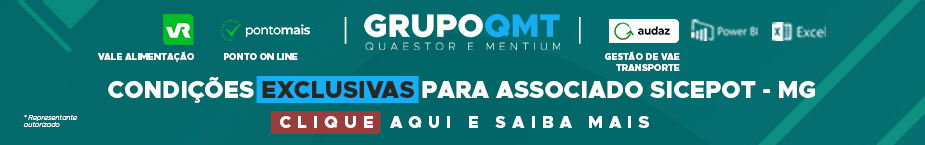 - PUBLICIDADE -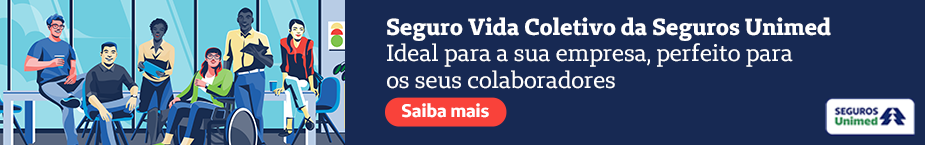 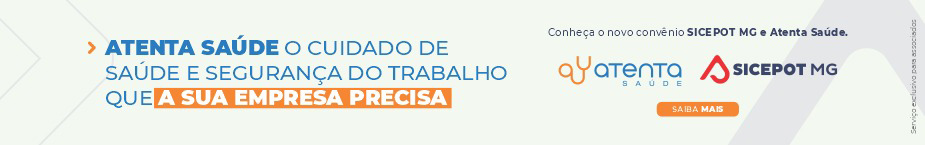 ÓRGÃO LICITANTE: COPASA-MGEDITAL: Nº CPLI 1120230155Endereço: Rua Carangola, 606, térreo, bairro Santo Antônio, Belo Horizonte/MG.Informações: Telefone: (31) 3250-1618/1619. Fax: (31) 3250-1670/1317Endereço: Rua Carangola, 606, térreo, bairro Santo Antônio, Belo Horizonte/MG.Informações: Telefone: (31) 3250-1618/1619. Fax: (31) 3250-1670/1317OBJETO:  execução, com fornecimento parcial de materiais, das obras e serviços de recuperação de Reatores da Estação de Tratamento de Esgoto - ETE de Joaíma / MG. DATAS: Lançamento de proposta: 17/10/2023 às 08:30 Abertura: 17/10/2023 às 08:30 Prazo de execução: 6 meses.VALORESVALORESValor Estimado da ObraCapital Social Igual ou SuperiorR$ 1.579.959,89-CAPACIDADE TÉCNICA: a) Implantação e/ou ampliação e/ou reforma de Estação de Tratamento de Esgoto em estrutura de ferro cimento.CAPACIDADE TÉCNICA: a) Implantação e/ou ampliação e/ou reforma de Estação de Tratamento de Esgoto em estrutura de ferro cimento.CAPACIDADE OPERACIONAL: a) Implantação e/ou ampliação e/ou reforma de Estação de Tratamento de Esgoto em estrutura de ferro cimento.CAPACIDADE OPERACIONAL: a) Implantação e/ou ampliação e/ou reforma de Estação de Tratamento de Esgoto em estrutura de ferro cimento.ÍNDICES ECONÔMICOS: CONFORME EDITAL. ÍNDICES ECONÔMICOS: CONFORME EDITAL. OBSERVAÇÕES: As interessadas poderão designar engenheiro ou Arquiteto para efetuar visita técnica, para conhecimento das obras e serviços a serem executados. Para acompanhamento da visita técnica, fornecimento de informações e prestação de esclarecimentos porventura solicitados pelos interessados, estará disponível, o Sr. Rodrigo Brasileiro ou outro empregado da COPASA MG, do dia 20 de SETEMBRO de 2023 ao dia 16 de OUTUBRO de 2023. O agendamento da visita poderá ser feito pelo e-mail: usel@copasa.com.br ou pelo telefone (31) 3827-7554.Mais informações e o caderno de licitação poderão ser obtidos, gratuitamente, através de download no endereço: www.copasa.com.br (link: licitações e contratos/licitações, pesquisar pelo número da licitação), a partir do dia 20/09/2023. https://www2.copasa.com.br/PortalComprasPrd/#/pesquisaDetalhes/FA5E2FE970211EDE95E2661B9B020602. OBSERVAÇÕES: As interessadas poderão designar engenheiro ou Arquiteto para efetuar visita técnica, para conhecimento das obras e serviços a serem executados. Para acompanhamento da visita técnica, fornecimento de informações e prestação de esclarecimentos porventura solicitados pelos interessados, estará disponível, o Sr. Rodrigo Brasileiro ou outro empregado da COPASA MG, do dia 20 de SETEMBRO de 2023 ao dia 16 de OUTUBRO de 2023. O agendamento da visita poderá ser feito pelo e-mail: usel@copasa.com.br ou pelo telefone (31) 3827-7554.Mais informações e o caderno de licitação poderão ser obtidos, gratuitamente, através de download no endereço: www.copasa.com.br (link: licitações e contratos/licitações, pesquisar pelo número da licitação), a partir do dia 20/09/2023. https://www2.copasa.com.br/PortalComprasPrd/#/pesquisaDetalhes/FA5E2FE970211EDE95E2661B9B020602. ÓRGÃO LICITANTE: COPASA-MGEDITAL: Nº CPLI 1120230157Endereço: Rua Carangola, 606, térreo, bairro Santo Antônio, Belo Horizonte/MG.Informações: Telefone: (31) 3250-1618/1619. Fax: (31) 3250-1670/1317Endereço: Rua Carangola, 606, térreo, bairro Santo Antônio, Belo Horizonte/MG.Informações: Telefone: (31) 3250-1618/1619. Fax: (31) 3250-1670/1317OBJETO:  execução, com fornecimento total de materiais, das obras e serviços de Manutenção e conservação da barragem do Rio Juramento em atendimento ao plano de segurança de barragens da COPASA, na área de abrangência da Gerência Regional de Montes Claros, GRMC, da COPASA MG.  DATAS: Lançamento de proposta: 17/10/2023 às 14:30 Abertura: 17/10/2023 às 14:30Prazo de execução: 12 mesesVALORESVALORESValor Estimado da ObraCapital Social Igual ou SuperiorR$ 2.308.178,73-CAPACIDADE TÉCNICA: a) Manutenção e/ou conservação áreas verdes; b) Construção civil e/ou reforma predial.CAPACIDADE TÉCNICA: a) Manutenção e/ou conservação áreas verdes; b) Construção civil e/ou reforma predial.CAPACIDADE OPERACIONAL: a) Manutenção e/ou conservação áreas verdes; b) Construção civil e/ou reforma predial.CAPACIDADE OPERACIONAL: a) Manutenção e/ou conservação áreas verdes; b) Construção civil e/ou reforma predial.ÍNDICES ECONÔMICOS: CONFORME EDITAL. ÍNDICES ECONÔMICOS: CONFORME EDITAL. OBSERVAÇÕES: As interessadas poderão designar engenheiro ou Arquiteto para efetuar visita técnica, para conhecimento das obras e serviços a serem executados. Para acompanhamento da visita técnica, fornecimento de informações e prestação de esclarecimentos porventura solicitados pelos interessados, estará disponível, o Sr. Jaber Ismail Hachem ou outro empregado da COPASA MG, do dia 20 de SETEMBRO de 2023 ao dia 16 de OUTUBRO de 2023. O agendamento da visita poderá ser feito pelo e-mail: grmc@copasa.com.br ou pelos telefones (38) 3229-5799 ou (38) 3221-3318. A visita será realizada na Rua Noêmia do Vale, nr.: 232, Bairro Jardim Alvorada, Cidade Montes Claros / MG.Mais informações e o caderno de licitação poderão ser obtidos, gratuitamente, através de download no endereço: www.copasa.com.br (link: licitações e contratos/licitações, pesquisar pelo número da licitação), a partir do dia 20/09/2023. https://www2.copasa.com.br/PortalComprasPrd/#/pesquisaDetalhes/FA5E2FE970211EDE95DCEEB7A7D4C1F2. OBSERVAÇÕES: As interessadas poderão designar engenheiro ou Arquiteto para efetuar visita técnica, para conhecimento das obras e serviços a serem executados. Para acompanhamento da visita técnica, fornecimento de informações e prestação de esclarecimentos porventura solicitados pelos interessados, estará disponível, o Sr. Jaber Ismail Hachem ou outro empregado da COPASA MG, do dia 20 de SETEMBRO de 2023 ao dia 16 de OUTUBRO de 2023. O agendamento da visita poderá ser feito pelo e-mail: grmc@copasa.com.br ou pelos telefones (38) 3229-5799 ou (38) 3221-3318. A visita será realizada na Rua Noêmia do Vale, nr.: 232, Bairro Jardim Alvorada, Cidade Montes Claros / MG.Mais informações e o caderno de licitação poderão ser obtidos, gratuitamente, através de download no endereço: www.copasa.com.br (link: licitações e contratos/licitações, pesquisar pelo número da licitação), a partir do dia 20/09/2023. https://www2.copasa.com.br/PortalComprasPrd/#/pesquisaDetalhes/FA5E2FE970211EDE95DCEEB7A7D4C1F2. 